Termín zadání: pondělí 15. 6. 2020Termín odevzdání: soboty 20. 6. 2020 ČESKÝ JAZYK A LITERATURAPovinný úkol k odevzdání: SHODA PŘÍSUDKU S PODMĚTEM- rod mužskýNejprve si ústně projdi učebnici str. 172 - 174 (věnuj pozornost zvýrazněným tabulkám)PL – str. 56/7, 8, 9, 10  			PL – str.57/ 11 VYPRACUJEME V ONLINE HODINĚ!!!Cvičení 7 a 10 vypracuj dle zadání.Cvičení 8 – přepiš pouze šest vět.Cvičení 9 – pouze doplň vynechaná písmena. Věty nepřepisuj.Ve všech cvičeních je důležité rozlišovat rod mužský životný a rod mužský neživotný. Je pro připomenutí – jde o shodu koncovky v 1. a 4. pádě. Nalistuj si v učebnici str. 121   ČTENÍPokračuj ve čtení knihy (čtení s porozuměním).MATEMATIKAPovinný úkol k odevzdání: vytiskni si PL a vyplň ho. Jedná se o pololetní práci, kterou jsi měl/a vypracovat ve škole  Cvičení 1, 2, 3, 5, 6, 7, 8 jsou povinná. Cvičení 4 je dobrovolné  Přesto – zkus zapojit svou logiku. Zvládneš ho vyřešit?   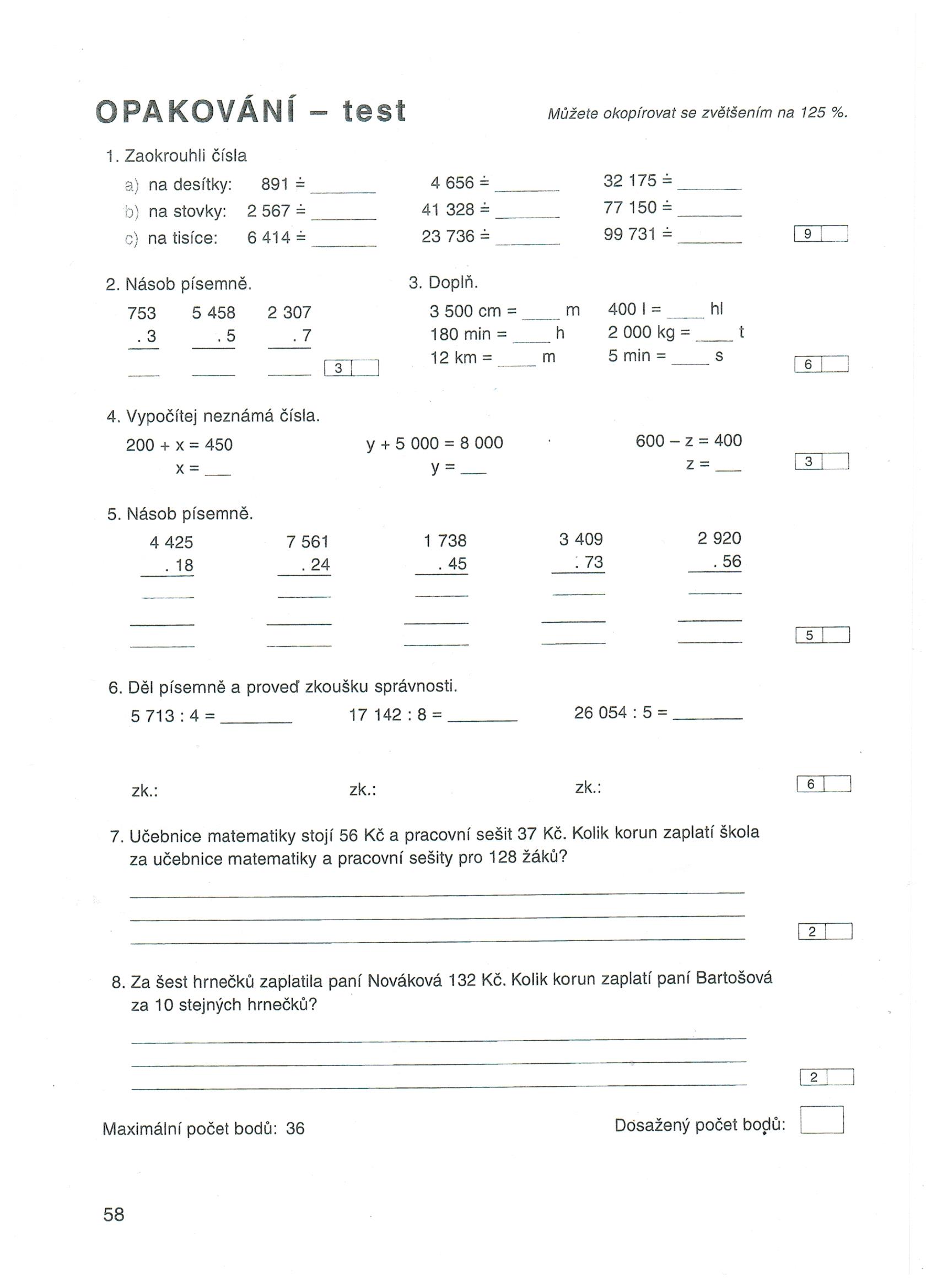 PŘÍRODOVĚDAI z přírodovědy budeme jen opakovat nejdůležitější pojmy a poznatky ze 4. ročníku. Zkus splnit úkoly a odpovědět na otázky. Nejprve bez pomoci. Teprve potom doplňte podle učebnice to, co jste nevěděli.Práce k odevzdání:1)Doplň tabulku2) Doplň písemně.a) Pojmenuj části rostliny.b) Jakou funkci má stonek rostlin?c)Které rostliny se nerozmnožují semeny ale výtrusy? Pozor, houba není rostlina?d) Proč nepatří houba mezi rostliny?e) Napiš dvě skupiny rostlin s dřevnatým stonkem.f) V jaké části probíhá fotosyntéza u rostlin?g) Kde rostou plané rostliny?VLASTIVĚDAPráce k odevzdání:A, Spoj, co k sobě patří, nebo pod text napiš spojení. Vzor: 5a1. Karlovarský kraj					a)Plzeň2. Liberecký kraj					b)Zlín3. Ústecký kraj					c)Praha4. Plzeňský kraj					d)Hradec Králové5. Středočeský kraj					e)Karlovy Vary6. Kraj Praha						f)Jihlava7. Kraj Vysočina					g)Liberec8. Jihočeský kraj					h)Brno9. Královéhradecký kraj				ch)Olomouc			10. Pardubický kraj					i)Ústí nad Labem11. Jihomoravský kraj				j)Ostrava12. Zlínský kraj					k)Praha13. Olomoucký kraj					l)České Budějovice14. Moravskoslezský kraj				m)PardubiceB, Už si budeme jen opakovat nejdůležitější pojmy a poznatky ze 4. ročníku. Zkus splnit úkoly a odpovědět na otázky. 1)Nejprve pracuj sám/a bez pomoci učebnice a mapy. 2)Pokud odpověď neznáš, vyhledej ji v učebnici nebo na mapě.A) Vyjmenuj hlavní světové strany.B) Co znamenají barvy na mapě?  		zelená -				hnědá-						modrá-C) Jak se jmenují tři historické země naší vlasti?D)Ve kterém světadíle leží Česká republika a s kterými státy sousedí?E) Napiš jména tří pohoří na severních hranicích  ČR. F) Které řeky odvádějí vodu  našich řek na sever?G) Kterými městy protéká řeka Labe? Napiš některá.H)Který kraj má nejvíce rybníků?CH) Který je největší český rybník?I) Jaké plodiny se pěstují v nížinách a proč?J) Jaké nerostné suroviny se těží v ČR?K) Jaké druhy dopravy rozeznáváme?veličinaměřidloZákladní jednotka a její zkratkaOstatní jednotky od nejmenší po největšíObjemHmotnostČasDélkaTeplota